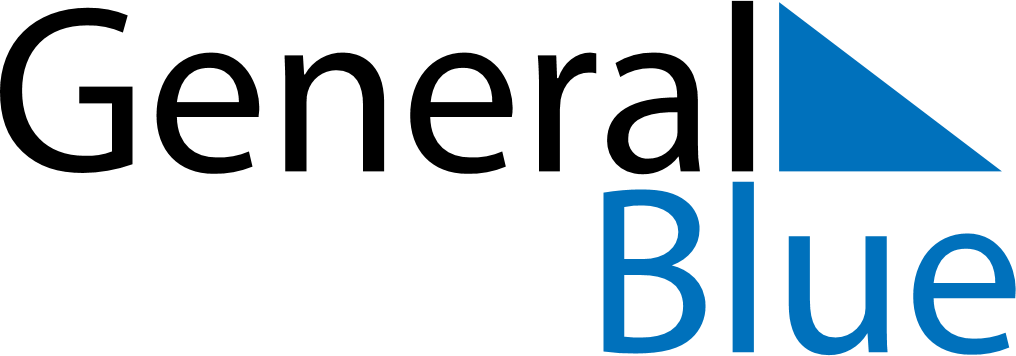 February 1588February 1588February 1588February 1588February 1588SundayMondayTuesdayWednesdayThursdayFridaySaturday1234567891011121314151617181920212223242526272829